Titre du projet1 (1-2 lignes)Domaine (en cas de projet interdisciplinaire, il est possible de cocher plusieurs domaines)Quels sont les objectifs et les réalisations prévues (rapports, programmes, méthodes, etc.)? (env. 0.5 page)En quoi ces objectifs peuvent-ils contribuer à réduire le risque lié aux événements naturels pour les bâtiments? (env. 0.5 page)3.Comment allez-vous communiquer les résultats? (Internet, conférences, articles de presse, etc.)Degré d'innovation et travaux préparatoires (max. 1.5 pages de texte et indication des sources, liste des publications en annexe)4.1. En quoi consiste l'innovation par rapport à l'état actuel du développement, de la recherche et de la technique (selon type de projet)? Des recherches ont-elles été entreprises dans ce sens (indiquer les sources, etc.)? 4.2. Des travaux préparatoires ont-ils déjà été menés? Si oui, lesquels?4.3. De quelles ressources humaines et matérielles disposez-vous? (par ex. nombre de collaborateurs, installations existantes, etc.)Programme de recherche et planification (env. 2 pages au total)5.1. Définition précise de la voie de réalisation prévue 5.2. Planification du projet, avec calendrier et jalons clairement définis dans le temps et au niveau du contenu (quand pourra-t-on contrôler, constater et mesurer quoi?) ainsi que engagement prévu des ressources (définition des jalons et des résultats à remettre, diagramme horizontal en annexe)Subsides sollicités6.1. Salaires (estimation des charges salariales globales par collaborateur; pour les postes vacants, laisser vide la rubrique nom/prénom)	Liste des collaborateurs prévus(prière d'insérer une feuille supplémentaire s'il y a plus de quatre collaborateurs)6.2. Matériel d'utilisation, fraisLe même projet ou un projet semblable a-t-il été ou sera-t-il soumis à une autre instance de promotion?	[  ] oui     [  ] nonDans l'affirmative, à laquelle?8.	Mise en oeuvreLa fondation de prévention – et en particulier les membres de son conseil – traitent les informations fournies par les requérants de manière confidentielle, sous réserve de l'alinéa 2. Les requérants acceptent que la fondation de prévention soumette leur demande, pour avis, à des tiers compétents. La fondation de prévention exige alors des tiers consultés qu'ils traitent les informations transmises de manière confidentielle.Si les requérants désirent que le secret soit partiellement ou totalement maintenu sur le projet, ils doivent expressément le demander en justifiant cette demande. La fondation de prévention se réserve le droit de ne pas entrer en matière sur la requête au cas où les requérants ne renoncent pas au maintien du secret.9. 	ContratEn cas d'octroi d'un subside, son montant, les modalités de développement du projet ainsi que les autres droits et devoirs des parties sont réglées par contrat.Remarques:Annexes:diagramme horizontalliste des publicationsqualifications professionnelles du chef de projet (max. 1 page)...* 	Lorsque la demande de subside est remise par une entreprise (de droit privé ou public) ou par un de ses subordonnés, l'organe décisionnel interne doit confirmer au moyen d'une signature qu'il approuve la réalisation du projet. Veuillez envoyer votre demande écrite à l'adresse suivante:Secrétariat de la fondation de préventionBundesgasse 20 3011 BerneDEMANDE DE SUBSIDE	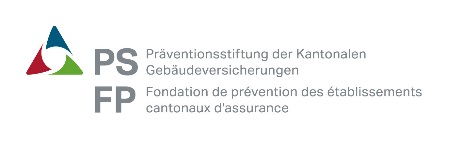 RequérantRequérantRequérantRequérantRequérantRequérantRequérantRequérantRequérantNomPrénomPrénomPrénomPrénomPrénomPrénomTitreTitreNom de l'institutionAdresse postaleAdresse postaleAdresse postaleAdresse postaleAdresse postaleAdresse postaleAdresse postaleAdresse postaleRueSite Internet / E-mailNPALocalitéPaysPaysTél. prof.FaxSciences naturellesSciences naturellesTechnique (de construction)Technique (de construction)Technique (de construction)Technique (de construction)Technique (de construction)DroitDroitAutresAutresAutres□  Géosciences□  Météorologie□  Géographie□  ...□  Géosciences□  Météorologie□  Géographie□  ...□  Ingénierie□  Sciences des matériaux□  ...□  Ingénierie□  Sciences des matériaux□  ...□  Ingénierie□  Sciences des matériaux□  ...□  Ingénierie□  Sciences des matériaux□  ...□  Ingénierie□  Sciences des matériaux□  ...□  Aménagement du territoire□  Droit de la construction□  Droit de l'assurance□  ...□  Aménagement du territoire□  Droit de la construction□  Droit de l'assurance□  ...□  Sciences de la communication□  Sciences politiques□  ...□  Sciences de la communication□  Sciences politiques□  ...□  Sciences de la communication□  Sciences politiques□  ...□  Géosciences□  Météorologie□  Géographie□  ...□  Géosciences□  Météorologie□  Géographie□  ...□  Ingénierie□  Sciences des matériaux□  ...□  Ingénierie□  Sciences des matériaux□  ...□  Ingénierie□  Sciences des matériaux□  ...□  Ingénierie□  Sciences des matériaux□  ...□  Ingénierie□  Sciences des matériaux□  ...□  Aménagement du territoire□  Droit de la construction□  Droit de l'assurance□  ...□  Aménagement du territoire□  Droit de la construction□  Droit de l'assurance□  ...□  Sciences de la communication□  Sciences politiques□  ...□  Sciences de la communication□  Sciences politiques□  ...□  Sciences de la communication□  Sciences politiques□  ...□  Géosciences□  Météorologie□  Géographie□  ...□  Géosciences□  Météorologie□  Géographie□  ...□  Ingénierie□  Sciences des matériaux□  ...□  Ingénierie□  Sciences des matériaux□  ...□  Ingénierie□  Sciences des matériaux□  ...□  Ingénierie□  Sciences des matériaux□  ...□  Ingénierie□  Sciences des matériaux□  ...□  Aménagement du territoire□  Droit de la construction□  Droit de l'assurance□  ...□  Aménagement du territoire□  Droit de la construction□  Droit de l'assurance□  ...□  Sciences de la communication□  Sciences politiques□  ...□  Sciences de la communication□  Sciences politiques□  ...□  Sciences de la communication□  Sciences politiques□  ...□  Géosciences□  Météorologie□  Géographie□  ...□  Géosciences□  Météorologie□  Géographie□  ...□  Ingénierie□  Sciences des matériaux□  ...□  Ingénierie□  Sciences des matériaux□  ...□  Ingénierie□  Sciences des matériaux□  ...□  Ingénierie□  Sciences des matériaux□  ...□  Ingénierie□  Sciences des matériaux□  ...□  Aménagement du territoire□  Droit de la construction□  Droit de l'assurance□  ...□  Aménagement du territoire□  Droit de la construction□  Droit de l'assurance□  ...□  Sciences de la communication□  Sciences politiques□  ...□  Sciences de la communication□  Sciences politiques□  ...□  Sciences de la communication□  Sciences politiques□  ...□  Géosciences□  Météorologie□  Géographie□  ...□  Géosciences□  Météorologie□  Géographie□  ...□  Ingénierie□  Sciences des matériaux□  ...□  Ingénierie□  Sciences des matériaux□  ...□  Ingénierie□  Sciences des matériaux□  ...□  Ingénierie□  Sciences des matériaux□  ...□  Ingénierie□  Sciences des matériaux□  ...□  Aménagement du territoire□  Droit de la construction□  Droit de l'assurance□  ...□  Aménagement du territoire□  Droit de la construction□  Droit de l'assurance□  ...□  Sciences de la communication□  Sciences politiques□  ...□  Sciences de la communication□  Sciences politiques□  ...□  Sciences de la communication□  Sciences politiques□  ...FormeFormeFormeFormeFormeFormeFormeFormeFormeForme□  Projet scientifique□  Projet de développement□  Projet d'application□  Travail sur le terrain□  ...□  Projet scientifique□  Projet de développement□  Projet d'application□  Travail sur le terrain□  ...□  Projet scientifique□  Projet de développement□  Projet d'application□  Travail sur le terrain□  ...□  Projet scientifique□  Projet de développement□  Projet d'application□  Travail sur le terrain□  ...□  Projet scientifique□  Projet de développement□  Projet d'application□  Travail sur le terrain□  ...□  Projet scientifique□  Projet de développement□  Projet d'application□  Travail sur le terrain□  ...□  Projet scientifique□  Projet de développement□  Projet d'application□  Travail sur le terrain□  ...□  Projet scientifique□  Projet de développement□  Projet d'application□  Travail sur le terrain□  ...□  Projet scientifique□  Projet de développement□  Projet d'application□  Travail sur le terrain□  ...□  Projet scientifique□  Projet de développement□  Projet d'application□  Travail sur le terrain□  ...Cadre Cadre Cadre Cadre Cadre Cadre Cadre Cadre Cadre Cadre Cadre Début du projet:Durée:Durée:moisSubside sollicitéSubside sollicitéSubside sollicitéSubside sollicitéCHFCHFSubside versé par des tiersSubside versé par des tiersSubside versé par des tiersSubside versé par des tiersCHFCHFCoût global du projetCoût global du projetCoût global du projetCoût global du projetCHFCHFBrève description2(susceptible d'être également comprise par des non-spécialistes, 1500 caractères max.)Brève description2(susceptible d'être également comprise par des non-spécialistes, 1500 caractères max.)Equipe et structureEquipe et structureEquipe et structureEquipe et structureEquipe et structureEquipe et structureEquipe et structureEquipe et structureEquipe et structureEquipe et structureEquipe et structureEquipe et structureEquipe et structureChef de projetChef de projetChef de projetChef de projetChef de projetChef de projetChef de projetChef de projetChef de projetChef de projetChef de projetChef de projetChef de projetNomNomNomPrénomPrénomPrénomPrénomPrénomPrénomPrénomPrénomTitreTitreTitreInstitutionInstitutionInstitutionAdresse postaleAdresse postaleAdresse postaleAdresse postaleAdresse postaleAdresse postaleAdresse postaleAdresse postaleAdresse postaleAdresse postaleAdresse postaleRueRueSite Internet / e-mailSite Internet / e-mailSite Internet / e-mailNPANPALocalitéPaysPaysTél. prof.Tél. prof.FaxFaxMembres (pour les postes encore vacants, ne remplir que les colonnes 4 et 5)Membres (pour les postes encore vacants, ne remplir que les colonnes 4 et 5)Membres (pour les postes encore vacants, ne remplir que les colonnes 4 et 5)Membres (pour les postes encore vacants, ne remplir que les colonnes 4 et 5)Membres (pour les postes encore vacants, ne remplir que les colonnes 4 et 5)Membres (pour les postes encore vacants, ne remplir que les colonnes 4 et 5)Membres (pour les postes encore vacants, ne remplir que les colonnes 4 et 5)Membres (pour les postes encore vacants, ne remplir que les colonnes 4 et 5)Membres (pour les postes encore vacants, ne remplir que les colonnes 4 et 5)Membres (pour les postes encore vacants, ne remplir que les colonnes 4 et 5)Membres (pour les postes encore vacants, ne remplir que les colonnes 4 et 5)Membres (pour les postes encore vacants, ne remplir que les colonnes 4 et 5)Membres (pour les postes encore vacants, ne remplir que les colonnes 4 et 5)Membres (pour les postes encore vacants, ne remplir que les colonnes 4 et 5)NomPrénomTitreTitreFonctionFonctionFonctionFonctionFonctionInstitutionInstitutionInstitutionInstitutionInstitutionNom/prénomPart de la fondationPart de la fondationPart de la fondationPar de tiersPar de tiersPar de tiersPar de tiersPar de tiersFonctionEmployeur Financement des salairesFinancement des salairesPart de la fondationPart de la fondationCHFCHFCHFPart de tiersPart de tiersCHFCHFCHFCHFCHFCHFTotal intermédiaireTotal intermédiaireCHFTemps consacré au projet (% / tarif horaire)Temps consacré au projet (% / tarif horaire)Nom/prénomFonctionEmployeur Financement des salairesFinancement des salairesPart de la fondationPart de la fondationCHFCHFCHFCHFPart de tiersPart de tiersCHFCHFCHFCHFCHFTotal intermédiaireTotal intermédiaireCHFTemps consacré au projet (% / tarif horaire)Temps consacré au projet (% / tarif horaire)Nom/prénomFonctionEmployeur Financement des salairesFinancement des salairesPart de la fondationPart de la fondationCHFCHFCHFPart de tiersPart de tiersCHFCHFCHFCHFCHFCHFTotal intermédiaireTotal intermédiaireCHFTemps consacré au projet (% / tarif horaire)Temps consacré au projet (% / tarif horaire)Total CHFCHFCHFCHFMatériel requisPart de la fondation Part de la fondation Part de tiersPart de tiersCHFCHFCHFCHFCHFCHFCHFCHFCHFCHFCHFCHFTotalTotalCHFCHFLieu et date*Signature du requérant